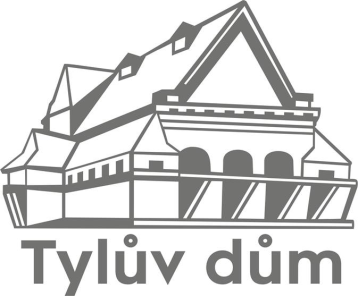 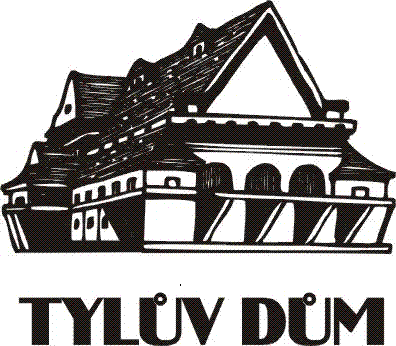 Objednáváme:dodávku a montáž baletizolu Odetta v2.0. Zároveň objednáváme vozík na baletizol typ BVP 200.Cena bez DPH                    112.438,02 Kč  DPH 21%                             23.611,98 Kč ____________________________________Cena celkem                       136.050,-KčDěkujemeVystavila: 	Jana ŠvecováSchválila:	Jana Švecová, ekonomka	              Schválil: Petr Cuper, ředitel	 Kopii objednávky s vyplněným potvrzením o akceptaci zašlete obratem elektronicky zpět, popř. potvrďte objednávku samostatnou emailovou zprávou. 	Potvrzení o akceptaci objednávkyDatum:Podpis, razítko: 